Texas Association of Student Councils and Texas Association of Secondary School PrincipalsTASC Annual Conference 2023Continuing Professional Education (CPE)Name:	School District:	School Name:	City:	It is the responsibility of the attendee to keep an accurate account of CPE credit hours earned and to give a copy of that documentation to the appropriate person at his/her School District. SBEC Provider Number for TASSP/TASC/TAFE: 500-111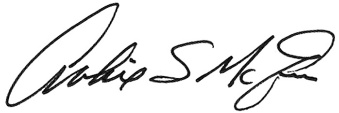 Texas Association of Student Councils1833 South IH-35, Austin TX 78741Archie E. McAfee, TASSP Executive Director		Participant Signature		Date                         Total Hrs.DATESession PresenterLength of SessionNew to ConferenceLianna Gantz, Christy Reuter, and Wilton Allen30 minutesAdvisor Session with Lamarr WombleLamarr Womble40 minutesAdvisor Session with Chris CollinsChris Collins40 minutesAdvisor Session with Jesse LebeauJesse Lebeau40 minutesNew Advisor TrainingCheryl Royal/Jennifer Nguyen40 minutes35 in 35Mary Whittenberg40 minutesFirst General SessionBOD and Jesse LebeauTwo hours 30 minutesSecond General SessionBOD and Chris CollinsTwo hours 30 minutesThird General SessionBOD and Alex SheenTwo hours Advisor MeetingPatty Wangler and Archie McAfee40 minutesList any other session attendedTOTAL: